Ellenőrző lista asszisztált reprodukciós kivizsgálásban, illetve kezelésben részesülő betegek részéreORVOS ÁLTAL KITÖLTENDŐ RÉSZ:		BETEG által kitöltendő rész:Kezelőorvos neve:  Prof. Dr. Urbancsek János 	 Dr. Murber Ákos	 	 Dr. Árokszállási Anikó Dr. Pócsi Dóra 			 Dr. Fekécs Györgyi Először jelentkező beteg vagyokKitöltés dátuma:  I.A FELESÉG / A pár NŐtagjára vonatkozó alapadatok és elérhetőségekVezetékneve és keresztneve:Jelenlegi tartózkodási helye:Város: 	Utca  házszám: Mobil telefonszáma 	Email címe:		 A FELESÉG / A PÁR NŐTAGJÁRA VONATKOZÓ DEMOGRÁFIAI, EGÉSZSÉGI ÉS JÁRVÁNYÜGYI JELENTŐSÉGŰ ADATAISzületési dátuma: Foglalkozása: Dolgozik-e jelenleg kórházban, idősek otthonában, vagy bármilyen egészségügyi ellátó intézetben? Nem Igen, egészségügyi intézmény megnevezése, annak helye:  [A1] Van-e bármilyen ismert súlyos krónikus betegsége (pl.: cukorbetegség, légúti betegség, máj- és/vagy vesebetegség, magas vérnyomás betegség)?  Nem Igen, az alábbiak:  [A2] Részesült-e szervátültetésben és/vagy immunszupresszáns kezelésben? Nem Igen, az alábbiak:  [B1] Volt-e bármilyen akut megbetegedése az elmúlt 2 hétben? Nem☐ Igen (az alábbiak):  [B2] Az alábbi tünetek bármelyikét tapasztalja-e? Láz (≥38 ºC)	 Köhögés	 Légszomj 	 Szaglás- és/vagy ízérzékelés csökkenése  Torok kaparó érzése Egyiket sem 	Tünet(ek) kezdete:  [B3] Került-e kapcsolatba az elmúlt 14 napban olyan személlyel, aki a fenti tünetek bármelyikét tapasztalta? Nem☐ Igen, annak pontos ideje, tünet megnevezése:   [C1] Járt-e a tünetek megjelenése előtti 14 napban külföldön? Nem☐ Igen, az alábbi területen / országban: [C2] Került-e szoros kapcsolatba a tünetek megjelenése előtti 14 napban megerősítetten vagy valószínűsítetten új koronavírussal fertőzött személlyel? Ha igen, kivel? Egy háztartásban él új koronavírus fertőzött beteggel Személyes kapcsolatba került új koronavírus fertőzött beteggel (2m-en belüli távolság, 15 percnél hosszabb idő) Zárt légtérben tartózkodott új koronavírus fertőzött beteggel (2m-en belüli távolság, 15 percnél hosszabb idő) pl. munkahely, osztályterem, kórházi beteglátogatás) Repülőúton bármilyen irányban 2 ülésnyi távolságban ült az új koronavírussal fertőzött betegtől VAGY az 2019-nCoV fertőzött beteget ápolta VAGY a repülőgép személyzeteként az új koronavírussal fertőzött beteg ülőhely szektorában látott el szolgálatot Az előírt egyéni védőeszközök alkalmazása nélkül a COVID-19 beteg közvetlen ellátásában/ápolásában részt vett, vagy aki laboratóriumi dolgozóként COVID-19 beteg mintáit kezelte Egyik sem igaz rám a fentiek közül[D1] Diagnosztizáltak-e Önnél korábban COVID-19 fertőzést? Nem☐ Igen, dátum:  egészségügyi intézmény megnevezése: Zárójelentést kérjük mellékelni szíveskedjen.  [D2] Amennyiben korábban COVID-19 fertőzést igazoltak Önnél, gyógyultnak nyilvánították-e? Nem☐ Igen, dátum:  egészségügyi intézmény megnevezése: Zárójelentést kérjük mellékelni szíveskedjen. Megjegyzés:II.A FéRJ / A pár FÉRFItagjára vonatkozó alapadatok és elérhetőségekVezetékneve és keresztneve: Jelenlegi tartózkodási helye:Város: 	Utca  házszám: Mobil telefonszáma 	Email címe:		 A FÉRJ/ A PÁR FÉRFITAGJÁRA VONATKOZÓ DEMOGRÁFIAI, EGÉSZSÉGI ÉS JÁRVÁNYÜGYI JELENTŐSÉGŰ ADATAISzületési dátuma: Foglalkozása: Dolgozik-e jelenleg kórházban, idősek otthonában, vagy bármilyen egészségügyi ellátó intézetben? Nem Igen, egészségügyi intézmény megnevezése, annak helye:  [A1] Van-e bármilyen ismert súlyos krónikus betegsége (pl.: cukorbetegség, légúti betegség, máj- és/vagy vesebetegség, magas vérnyomás betegség)?  Nem Igen, az alábbiak:  [A2] Részesült-e szervátültetésben és/vagy immunszupresszáns kezelésben? Nem Igen, az alábbiak:  [B1] Volt-e bármilyen akut megbetegedése az elmúlt 2 hétben? Nem☐ Igen (az alábbiak):  [B2] Az alábbi tünetek bármelyikét tapasztalja-e? Láz (≥38 ºC)	 Köhögés	 Légszomj 	 Szaglás- és/vagy ízérzékelés csökkenése  Torok kaparó érzése Egyiket sem	Tünet(ek) kezdete:  [B3] Került-e kapcsolatba az elmúlt 14 napban olyan személlyel, aki a fenti tünetek bármelyikét tapasztalta? Nem☐ Igen, annak pontos ideje, tünet megnevezése:   [C1] Járt-e a tünetek megjelenése előtti 14 napban Külföldön? Nem☐ Igen, az alábbi területen / országban :  [C2] Került-e szoros kapcsolatba a tünetek megjelenése előtti 14 napban megerősítetten vagy valószínűsítetten új koronavírussal fertőzött személlyel? Ha igen, kivel? Egy háztartásban él új koronavírus fertőzött beteggel Személyes kapcsolatba került új koronavírus fertőzött beteggel (2m-en belüli távolság, 15 percnél hosszabb idő) Zárt légtérben tartózkodott új koronavírus fertőzött beteggel (2m-en belüli távolság, 15 percnél hosszabb idő) pl. munkahely, osztályterem, kórházi beteglátogatás) Repülőúton bármilyen irányban 2 ülésnyi távolságban ült az új koronavírussal fertőzött betegtől VAGY az 2019-nCoV fertőzött beteget ápolta VAGY a repülőgép személyzeteként az új koronavírussal fertőzött beteg ülőhely szektorában látott el szolgálatot Az előírt egyéni védőeszközök alkalmazása nélkül a COVID-19 beteg közvetlen ellátásában/ápolásában részt vett, vagy aki laboratóriumi dolgozóként COVID-19 beteg mintáit kezelte Egyik sem igaz rám a fentiek közül [D1] Diagnosztizáltak-e Önnél korábban COVID-19 fertőzést? Nem☐ Igen, dátum:  Egészségügyi intézmény megnevezése: Zárójelentést kérjük mellékelni, szíveskedjen.  [D2] Amennyiben korábban COVID-19 fertőzést igazoltak Önnél, gyógyultnak nyilvánították-e? Nem☐ Igen, dátum:  egészségügyi intézmény megnevezése: Zárójelentést kérjük mellékelni szíveskedjen. Megjegyzés:III.MAGATARTÁSI KÓDEX ASSZISZTÁLT REPRODUKCIÓS KIVIZSGÁLÁSBAN ÉS KEZELÉSBEN RÉSZESÜLŐ BETEGEK RÉSZÉRE COVID-19 JÁRVÁNY IDEJÉN Osztályunkra való érkezése előtt kérjük mosson kezet az alábbi higiénés szabályok betartása szerint, illetve használja az osztályunkon található kézfertőtlenítő oldatot!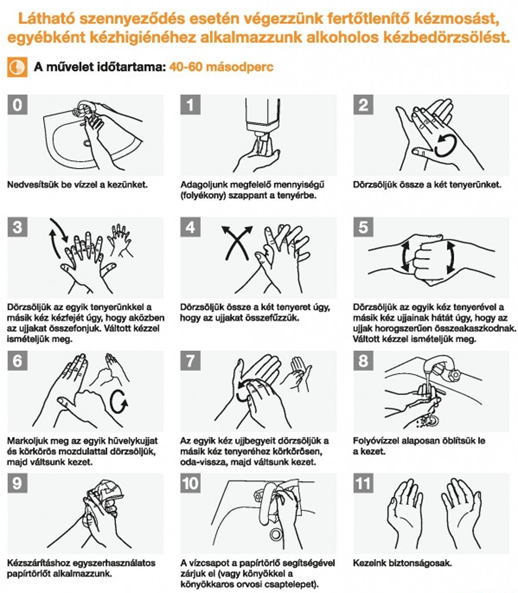 Osztályunkon a COVID-19 járvány ideje alatt az arcmaszk viselése KÖTELEZŐ!Az arcmaszk helyes viselésének és levételének alapszabályai:Alapos kéztisztítást követően helyezzük fel a maszkotA fémcsík a maszk tetején legyen, és hézagmentesen fedje az arcotKézzel ne érjen a maszk elülső részéhez viselés közben és az eltávolítás során sem, mivel az szennyezett lehet!Ügyeljen rá, hogy a maszk levételekor ne érjen a szeméhez, az orrához vagy a szájához!Lezárt hulladéktárolóba dobja ki a használt maszkot!Eltávolítás után azonnal mosson kezet, vagy használjon kézfertőtlenítőt!Soha ne használjon több alkalommal egyszer használatos maszkokat!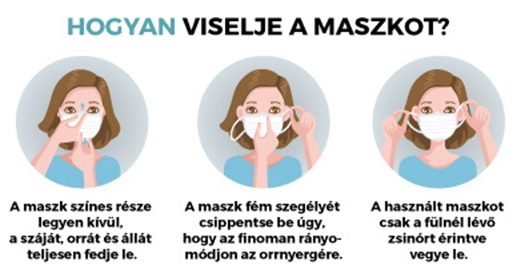 Kérjük figyeljen a megfelelő távolságtartásra Osztályunkon is!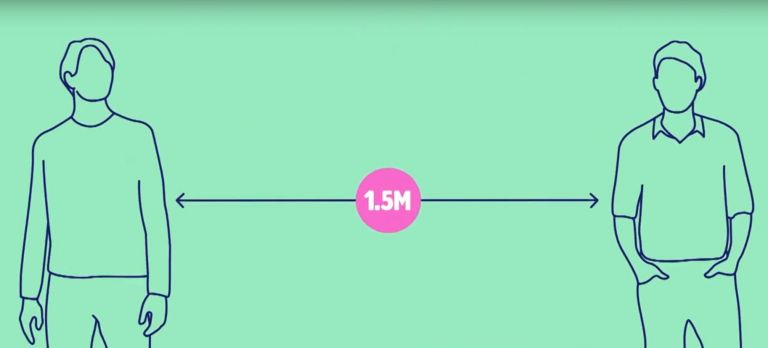 Általános emlékeztető mindennapjainkra!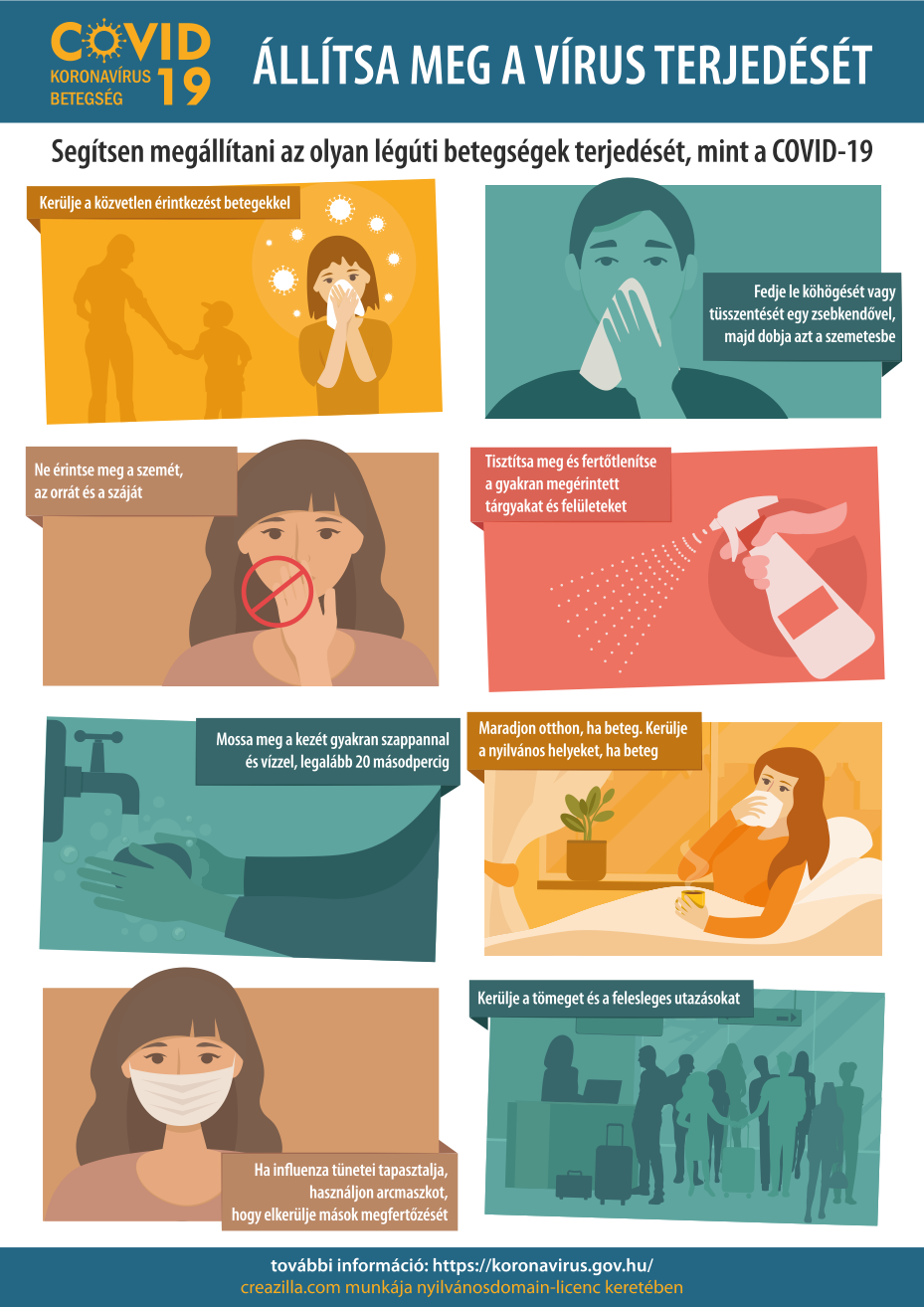 A fent bemutatott magatartási kódexet áttanulmányoztam, az asszisztált reprodukciós kivizsgálásom és kezelésem alatt annak minden pontját betartom. A pár nőtagja (vezetéknév és keresztnév): 	 A pár férfitagja (vezetéknév és keresztnév): 	Dátum: A FELESÉG / A PÁR NŐTAGJA COVID-19 GYANÚ SZEMPONT SZERINTI MINŐSÍTÉSEA FELESÉG / A PÁR NŐTAGJA COVID-19 GYANÚ SZEMPONT SZERINTI MINŐSÍTÉSE☐ GYANÚS ESETPh☐ NEM GYANÚS ESETPhA FÉRJ/ A PÁR FÉRFITAGJA COVID-19 GYANÚ SZEMPONT SZERINTI MINŐSÍTÉSEA FÉRJ/ A PÁR FÉRFITAGJA COVID-19 GYANÚ SZEMPONT SZERINTI MINŐSÍTÉSE☐ GYANÚS ESETPh☐ NEM GYANÚS ESETPh